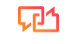 TASHKENT MEDICAL ACADEMY"I APPROVE" Vice-Rector for Scientific Affairs and Innovation, tfdFL Azizova_______________________________"_____"_______________20231 FACULTY AND HOSPITAL THERAPY, DEPARTMENT OF OCCUPATIONAL PATHOLOGY
 ON SCIENTIFIC ACTIVITY FOR 2023REPORThead of the department,Doctor of medical sciences, professor				DA Nabiyeva.Report TMA problematic internal diseases,neurology, psychiatry, etcby the life of the troubled commissionreviewed and approved.(Report No. 4 of November 20, 2023)Chairman of the Issues Committee,Doctor of medical sciences, professorKhamrayev AA2023.LIST OF EXECUTIVES:Head of scientific research, head of the department, tfd, professor:	Nabiyeva. YesResponsible for scientific research, tfd, associate professor: Khidoyatova MR	No. 1 faculty and hospital therapy, professional pathology department
About scientific activities for 2023"Improvement of modern clinical diagnostic methods in the treatment and diagnosis of rheumatological diseases. Development of innovative preventive and rehabilitation measures in order to prevent early disability and improve the quality of life. in an extended subjectINFORMATION1. Scientific problem:"Improvement of modern clinical diagnostic methods in the treatment and diagnosis of rheumatological diseases. Development of innovative preventive and rehabilitation measures in order to prevent early disability and improve the quality of life."Dav. registration number 01.2300283	Topic: "Clinical and genetic characteristics of gout in women" - author: doctoral student Toshpulatova MMTopic: "Clinical, biochemical, molecular-genetic characteristics of changes in the hemostasis system in patients with gout" - author: PhD student Akramova NTTopic: "Psychophenotypic and genetic sensitivity of patients with rheumatoid arthritis to therapy" - author: Assoc. Bekenova GTTopic: "Influence of COVID-19 infection on course and clinical immunological characteristics of systemic lupus erythematosus" - author: ass. Askarov NLTopic: "Influence of inflammatory markers on the development of cardiovascular pathology in systemic lupus erythematosus" - author: teacher Ziyayeva FKTopic: "Clinical-prognostic significance of gene polymorphism and sensitivity to hypouremic therapy in patients with gout" - author: associate professor Djurayeva ERTopic: "Clinical-immunological and molecular-genetic aspects of the development of systemic lupus erythematosus in the Uzbek population" - author: associate professor Sultanova MXTopic: "Kidney dysfunction in rheumatoid arthritis, improvement of its early diagnosis and organization of treatment" - author: docent Matchanov SXTopic: "Axial spondyloarthritis: aspects of bone remodeling and target therapy" - author: Associate Professor Muhammadiyeva SMTopic: "Prognostic significance of clinical-pathogenic and genetic factors in the development of osteoarthritis" - author; associate professor Abduazizova NHTopic: "Clinical-diagnostic aspects of early atherosclerosis in patients with systemic scleroderma" - author: assistant. Ganieva. NOTopic: "Clinical significance of serum (plasma) cytokines in various variants of systemic scleroderma" - author: ass. Aripova NATopic: "Peculiarities of clinical-pathogenic development of osteoarthritis in women of climacteric age and effectiveness of complex treatment" - author: ass. Dr. SagatovaTopic: "Specific course of ischemic heart disease and arterial hypertension in mining industry workers" - author: ass. Abdiyeva Yu.A.The name of the subject-task of the department:"Improvement of modern clinical diagnostic methods in the treatment and diagnosis of rheumatological diseases. Development of innovative preventive and rehabilitation measures in order to prevent early disability and improve the quality of life"2. The purpose of this year's research:The purpose of the study: Improvement of modern clinical diagnostic methods in the treatment and diagnosis of rheumatological diseases. Development and implementation of innovative preventive and rehabilitation measures in order to prevent early disability and improve the quality of life.3. Scientific innovation:Clinical and genetic characteristics of gout in women, modern approach to diagnosis and rational treatment methods. Peculiarities of clinical diagnosis in the course of osteoarthritis in women of climacteric age were studied. Aspects of bone remodeling and target therapy in axial spondyloarthritis were studied.4. Brief description of the obtained results.During this year, methods of early diagnosis and rational treatment of bone remodeling in axial spondyloarthritis were developed; Research was conducted on the development of a treatment algorithm for osteoarthritis in women of climacteric age. A manual on the diagnosis and treatment of osteoarthritis and axial spondyloarthritis in women of climacteric age was developed.The implementation of the subject of the department was integrated with the clinical and biochemical departments of the central laboratory of the multidisciplinary clinic of TTA, MITL and the Institute of Immunology of UzResFA.Relevance of the topic:	Systemic autoimmune rheumatic diseases (SARs) are heterogeneous immune inflammatory disorders that include rheumatoid arthritis, systemic lupus erythematosus, systemic scleroderma, Sjögren's syndrome, idiopathic inflammatory myopathy, antiphospholipid syndrome, and cytoplasmic antineutrophil antibodies. vasculitis associated with The relevance of the problem of ARK for modern medicine is determined by the high prevalence among the population, difficulties in early diagnosis, rapid disability of patients and negative life prognosis.The theoretical basis for combining these diseases into one class is not only the similarity of clinical signs reflecting systemic inflammation of internal organs, but also the presence of common immunogenetic factors and pathogenetic mechanisms associated with disorders in the immune system. At the same time, it is very difficult to make an early diagnosis of ARK using only clinical and instrumental research methods. The study of molecular and cellular biomarkers significantly improves the early diagnosis of ARK, the assessment of the activity of the pathological process, the prognosis of the disease, as well as the effectiveness of treatment. 	Recently, information about the autoimmune consequences of the coronavirus disease began to appear in the scientific literature. It is the only respiratory system virus that causes serious damage to various organs and systems of the body in addition to pneumonia.The coronavirus can cause several autoimmune diseases at the same time. In particular, systemic lupus erythematosus, vasculitis, autoimmune thrombocytopenia, multiple sclerosis and Guillain-Barré syndrome.With COVID-19, the immune system is suppressed, which can cause the development of autoimmune processes. However, science still does not know the exact genetic mechanism of the occurrence of such pathologies. Therefore, further research is needed in this area.	For this reason, finding innovative solutions in the search for modern methods of diagnosis and treatment of ARK is one of the actual problems of rheumatology.	Report for 2023Scientific work of the department was carried out in 4 directions:Immunological examinations of patients.Features of the flow in Uzbekistan.Choice of treatment efficacy.Issues of rehabilitation.Scientific works on occupational pathology were conducted on the following topics:"Development of early diagnosis and treatment-prophylactic rehabilitation measures of pneumoconiosis among workers in the mining industry of the Republic of Uzbekistan". During the reporting period, the issues of evaluating the specific features of the formation of X-ray changes in the lungs in pneumoconioses were studied, and the possibility of using lung tomography for the purpose of early diagnosis of the disease was determined.A complex of clinical, laboratory, radiological and mathematical-statistical research methods was used to solve the specified tasks. 106 patients who worked in the main productions of the Almaliq mining and metallurgical combine were the objects of research. By profession, they are those who work under the influence of silicon dust, locomotive drivers, and those who work with explosives. In terms of age, young people aged 30-50 years predominated, the average age was 39.6 ± 1.2 years. During practice, mostly workers with up to 10 years of experience, and the average work experience in underground conditions was 10.9 ± 0.8 years. : silicosis 1 degree, signs of interstitial fibrosis in 54 patients, stage II (nodular form) - 45 patients, stage III (nodular form) - 7 patients.Lung CT scan was performed in patients with nodular and nodular disease. Small nodules and focal elements of the lung were seen especially in the middle images of the CT, and the identified focal elements, fragmentation cavity, large bronchi, trachea condition, conglomerates and other pathological shadows were studied in detail. Lateral tomograms revealed the structure and localization of pathological formations. i.e. computed tomography allowed to determine the degree of progression of nodular fibrosis and similar changes in patients.Results: various variants of pneumoconiosis were studied, and modern methods of diagnosis, treatment and prevention of this disease were put into practice.Summary:This year at the department "Improvement of modern clinical diagnostic methods in the treatment and diagnosis of rheumatological diseases. Development of innovative preventive and rehabilitation measures in order to prevent early disability and improve the quality of life" scientific research works were carried out by employees within the theme.1 dedicated to the following topics by the staff of the departmentan international scientific-practical conference, 3 scientific seminars and 2 webinars were organized:"Bioregulatory treatment of diseases of the musculoskeletal system. "Biopuncture method and possibilities of bioregulatory treatment during rehabilitation" international scientific and practical conference April 27, 2023.International scientific and practical conference on "Modern aspects of early diagnosis and pathogenetic treatment of rheumatic diseases" - June 7-8, 2023.November 10, 2023 "Comparative diagnosis of Boʽgim syndrome"international scientific-practical conference onInternational Olympiad "Problems of Internal Medicine" held on June 5, 2023.German Society for International Cooperation "May 26, 2023 "Innovative approach to diagnosis and treatment in medicine: from the perspective of young scientists" International student scientific-practical conferenceEHM programs were created:"Method for determining the activity of systemic scleroderma" (DGU 22018. 05.01.2023)"Calculating the risk of death taking into account five factors of the adverse outcome of ANCA-associated vasculitis" (DGU 22401. 08.02.2023)."Method of treatment of damage to the cardiovascular system in systemic scleroderma" (DGU 22017. 06.01.2023)"Early diagnosis of bone resorption in axial spondyloarthritis"(DGU 21831. 18.01.2023)" Principles of treatment of axial sponsyloarthritis"(DGU 23454. 10.03.2023)"Diagnostic indicators of early ankylosing spondyloarthritis" (DGU 22072. 22.01.2023)"Test for detection of spondyloarthritis in complaints of "back pain" for primary care physicians" (DGU 24277. 24.04.2023)"Early diagnosis of changes in intestinal biocinosis in gout" (DGU 21916. 18.01.2023)"A software platform on the specific course of ischemic heart disease and arterial hypertension in mining workers"(DGU 22794. 11.02.2023)"Method of diagnosis of chlamydial infection in rheumatoid arthritis"(DGU 28028. 13.10.2023)"Method of treatment of rheumatoid arthritis accompanied by chlamydia infection"(DGU 28029. 13.10.2023)"Predicting the development of cardiovascular complications in COVID-19 infection"(DGU 28852. 13.10.2023)"Early diagnosis of left ventricular remodeling in patients with rheumatoid arthritis" (BGU 1152. 04.11.2023)"Comparative diagnosis of joint diseases"(DGU 25563 19.05.2023)"Optimization of the program for early detection, forecasting and prevention of silicosis in mining industry workers of the Republic of Uzbekistan"(DGU 26592 22.06.2023)Training of scientific and pedagogical personnel:1. Doctoral students:Toshpulatova MM, Akramova NTApplicants:Bekenova GT (DSc), Ganiyeva NA, Aripova NA, Sagatova DR, Abdiyeva Yu.N., Ibragimova N., Askarov NL, Khamrayeva GI, Muhammadkhodjaeva XBPublished in 2023:50 journal articles in Uzbekistan, 29 abroad (including 8 in Scopus);Theses - 39 in Uzbekistan, 21 abroadGoogle citation index by the department was -228, Hirsh Index -28.Published by:10 educational and methodological manuals, 6 methodological recommendations, 3 monographs.Tfd - 4 (average age 55.5 years)Tfn - 11 (average age 56.7 years)Without a degree - 9 (37.5%) - the average age is 46.8 yearsGeneral scientific potential - 62.5%.No. 1 faculty and hospital therapy,department of occupational pathologyhead, tfd, professor: Nabiyeva. YesTheses defended in 2023Employees who approved the topic of the dissertation in 2023International scientific cooperation. Internship in foreign scientific centersno staffdepartment staffyhati: professors, docents, assistantsOverall Hirsch Index 49Application of research results in practiceList of scientific works of department staffList of articles published in local journalsNoFIO (full)
PositionYear of birthName of the subject, subject code, FIO of the scientific supervisorDate and place of protection, special no. CommissionScientific work start and end timeResults obtained and financial effect1Pulatova Shakhnoza Bakhtiyarovnaassistant1976"Clinical-pathogenetic significance of mineral metabolism disorders in ankylosing spondyloarthritis and ways of its correction", 14.00.05, Professor Nabiyeva DADSc.04/30.12.2019.Tib.30.02 TMA 12.01.20232020-20231 methodological recommendation, 2 DGUSurname, first name, surnamePositionSubject NameAspirant, researcher, doctoral student (PhD, DSc)The name of the scientific supervisorSpecialtycodeConfirmed dateAt what stage?Protection dateShiranova Sh.A.Assistant"Clinical-diagnostic significance of intestinal microbiota in asymptomatic hyperuricemia and gout"(PhD candidate)Tfd Nabiyava DA14.00.0522 05 2023.The topic of the scientific work is approved.2026FISHposition.Year of birth.Academic degreeTime and place of protectionSubject name, specialty codeCurrent directionWhat foreign languages ​​does he knowCitation rate, Hirsch index1.Nabiyeva DAProfessor, head of the department1974tfdNom.dis 2004, TashkentDoc.dis 2018"Course and features of treatment of ankylosing spondyloarthritis in patients with different mine serum systems" 14.00.05"Development of new technologies for diagnosis and treatment of gout, taking into account the pathogenetic role of liver function disorders"14.00.05RheumatologyEnglish language163/72.Rizamuhammedova MZprof.1954tfdDoc. dis. 1996. St. Petersburg"Exogenous fibrosing pneumoalveolitis"14.00.43.Pulmonology.English language94/53Matchanov SXDot.1961TelNom. dis. 1999 Tashkent"Use of laser therapy and Dolgit cream in the treatment of rheumatoid arthritis." 14.00.05.RheumatologyEnglish language18/24Dzhurayeva. ERDot.1966TelNom. dis. 1999 Tashkent"Peculiarities of diagnosis and treatment of rheumatoid arthritis that begins in old age"14.00.05RheumatologyEnglish language29/45Sultanova MXDot1967TelNom. dis.2007Tashkent"The role of haptoglobulin in the development of antiphospholipid syndrome and systemic lupus erythematosus"14.00.05RheumatologyEnglish language3/16Abduazizova NHDot1973TelNom. dis.2012Tashkent«Clinical and functional state of the respiratory system in rheumatoid arthritis and the effect of the main treatment on it»14.00.05RheumatologyEnglish language27/37Muhammadiyeva SMDot.1980TelNom. dis.2011"Effect of methotrexate on cardiovascular system in juvenile rheumatoid arthritis patients".14.00.05.TherapyEnglish language39/48Ziyayeva FCKata is a teacher1961---RheumatologyEnglish language49/49Dr. SagatovaAsst1973---RheumatologyEnglish language10/210Berdiyeva DUAsst.1979PhDPhD 2022"PClinical-diagnostic indicators of granulomatosis with oliangitis and effectiveness of target therapy", 14.00.05therapyEnglish language16/211Bekenova is the daughter of Gulchehra Tulegendot.1981PhDPhD2018«The composition of drugs used in the treatment of rheumatoid arthritis and their clinical and pharmacological examination at outpatient and inpatient stages »14.00.05RheumatologyEnglish with a dictionary1/112Pulatova Shahnoza BakhtyorovnaAsst.1976---RheumatologyRussian, English using a dictionary14/213Aripova Nozima AbrorovnaAsst.1989---TherapyRussian, English using a dictionary15/214Ganiyeva Nafisa AbrorovnaAsst.1984TherapyRussian, English using a dictionary12/215Khidoyatova MRDocent1984tfdNom.dis 2018, TashkentDoc.dis 2022"Clinical instrumental and biochemical criteria of early diagnosis of myocardial damage in metabolic syndrome" 14.00.25"Development of cardio-respiratory monitoring and rehabilitation measures in patients with comorbid conditions infected with COVID-19"14.00.05, 14.00.25Therapies, clinical laboratory and functional diagnosticsEnglish language55/316Sheranova Shakhnoza AbdinazarovnaAsst1987----English language-/-17Akramova Nigora TurdikulovnaAsst1992----English language-/-18Agzamova GSDot.1958tfdname dis.1988doc. dis.2018"Labor hygiene in the production of copper and spirit phosphide".14.00.07"Clinical-pathogenetic and therapeutic aspects of chronic liver damage caused by chemicals" 14.00.05Occupational pathologyEnglish languageRussian language60/419Midasov MMDot.1952tel1991"Examination of hygiene, clinical, diagnostic and work capacity in patients with vibration disease".14.00.07. 14.00.05.Occupational pathology.Russian languageGerman, English using a dictionary-/-20Tashmuhamedova MKHead teacher1960---Occupational pathology-/-21Kenjabayeva D. K.Asst.1942tel1990"Specific features of the treatment, diagnosis and clinic of dust bronchitis in workers in the cotton cleaning industry".14.00.05.Occupational pathologyRussian languageGerman language-/-22Bragimova NUAsst.1983---Occupational pathologyRussian language.English language-/-23Abdiyeva Y.A.Asst.1964---Occupational pathologyRussian language.Tajik languageEnglish language2/1PlacematesPlacematesPlacematesPlacematesPlacematesPlacematesPlacematesPlacematesPlacemates24Mirkhamidov Mirziyod VasildjanovichAsstPhD2021"Role of pro-inflammatory cytokine gene polymorphisms in rheumatoid arthritis development and personalized treatmentTherapyEnglish language-/-
NameForm of implementation (discovery, monogr., methodical recommendation,)The authorPlace of entryFinancial outputImplementation results and financial performanceScope of implementationNonspecific ulcerative colitisEducational - methodical guide (Uzb)Tashkent, 2023.Berdieva Dilfuza Umurzakovna, Rizamukhamedova Mashkura Zakirovna, Ziyaeva Feruza KamaliddinovnaITI in trainingAt his own expenseImproving the educational processwithin the RepublicHeart defectsEducational - methodical guide (Uzb)Tashkent, 2023.Ganieva Nafisa Abrarovna, Djuraeva Elnora Rustamovna, Aripova Nozima AbrarovnaITI in trainingAt his own expenseImproving the educational processwithin the RepublicA method of early diagnosis of atherosclerosis in systemic sclerodermaMethodological recommendation (Uzb)Tashkent, 2023.Ganieva Nafisa Abrarovna, Rizamukhamedova Mashkura Zakirovna, Djuraeva Elnora RustamovnaITI in trainingAt his own expenseImproving the educational processwithin the RepublicAortic heart defectsEducational - methodical guide (Uzb)Tashkent, 2023.Djuraeva Elnora Rustamovna, Ganieva Nafisa Abrarovna, Aripova Nozima AbrarovnaITI in trainingAt his own expenseImproving the educational processwithin the RepublicA method of early diagnosis of systemic sclerodermaMethodological recommendation (Uzb)Tashkent, 2023.Djuraeva Elnora Rustamovna, Aripova Nozima AbrarovnaITI in trainingAt his own expenseImproving the educational processwithin the RepublicSystemic connective tissue disease. Systemic lupus erythematosusEducational - methodical guide (Uzb)Tashkent, 2023.Mukhammadieva Sevara MurodullaevnaITI in trainingAt his own expenseImproving the educational processwithin the RepublicSeronegative arthritis. ankylosing spondyloarthritisEducational - methodical guide (Uzb)Tashkent, 2023.Nabieva Dildora Abdumalikovna, Pulatova Shakhnoza Bakhtiyarovna, Sagatova Dilnoza RakhimovnaITI in trainingAt his own expenseImproving the educational processwithin the RepublicGoutEducational - methodical guide (Uzb)Tashkent, 2023.Nabieva Dildora Abdumalikovna, Shiranova Shakhnoza Abdinazarovna, Mukhammadieva Sevara MurodullaevnaITI in Applied Health CareAt his own expenseImproving the efficiency of diagnostics and treatmentwithin the RepublicChronic enteritis chronic colitisEducational - methodical guide (Uzb)Tashkent, 2023.Sagatova Dilnoza Rakhimovna, Nabieva Dildora Abdumalikovna, Abduazizova Nargiza Khakimdjanovna, Pulatova Shakhnoza BakhtiyarovnaITI in Applied Health CareAt his own expenseImproving the efficiency of diagnostics and treatmentwithin the RepublicAortic heart defectsEducational - methodical guide (Uzb)Tashkent, 2023.Matchanov Seytbay KhudoybergenovichITI in Applied Health CareAt his own expenseImproving the efficiency of diagnostics and treatmentRheumatoid arthritisEducational - methodical guide (Uzb)Tashkent, 2023.Matchanov Seytbay KhudoybergenovichITI in Applied Health CareAt his own expenseImproving the efficiency of diagnostics and treatmentwithin the RepublicAcute rheumatic feverEducational - methodical guide (Uzb)Tashkent, 2023.Matchanov Seytbay KhudoybergenovichITI in Applied Health CareAt his own expenseImproving the efficiency of diagnostics and treatmentwithin the RepublicObstructive lung diseasesStudy guide (Uzb)Tashkent, 2023.Sultanova Makhsuma KhudoybergenovnaITI in Applied Health CareAt his own expenseImproving the efficiency of diagnostics and treatmentwithin the RepublicPuti vedeniya i ranney reabilitatsii serdechno-sosudistyx zabolevaniy u bolnyx COVID-19Monograph (Russian) Tashkent, 2023.Khidoyatova Mukhlisa RakhmatillayevnaITI in Applied Health CareAt his own expenseImproving the efficiency of diagnostics and treatmentwithin the RepublicBone in axial spondyloarthritisearly remodulationmethod of diagnosisMethodological recommendation (Uzb)Tashkent, 17 p. 2023.Mukhammadieva Sevara Murodullaevna, Nabieva Dildora AbdumalikovnaITI in Applied Health CareAt his own expenseImproving the efficiency of diagnostics and treatmentwithin the RepublicAxial spondyloarthritisthemethod of using target therapy in treatmentMethodological recommendation (Uzb)Tashkent, 2023, 20 pagesMukhammadieva Sevara Murodullaevna, Nabieva Dildora AbdumalikovnaITI in Applied Health CareAt his own expenseImproving the efficiency of diagnostics and treatmentwithin the RepublicGlomerulonephritisEducational - methodical guide (Uzb)Tashkent, 2023.Bekenova Gulchekhra Tulegenovna, Ganieva Nafisa Abrarovna, Aripova Nozima AbrarovnaITI in Applied Health CareAt his own expenseImproving the efficiency of diagnostics and treatmentwithin the RepublicFeatures of mineral metabolism disorders in ankylosing spondyloarthritisMonograph (Uzb) Tashkent, 2023.Pulatova Shakhnoza BakhtiyarovnaITI in Applied Health CareAt his own expenseImproving the efficiency of diagnostics and treatmentwithin the RepublicMethod of early diagnosis of complications of mineral metabolism in ankylosing spondyloarthritisMethodological recommendation (Uzb)Tashkent, 2023, 20 pagesPulatova Shakhnoza Bakhtiyarovna, Nabieva Dildora AbdumalikovnaITI in Applied Health CareAt his own expenseImproving the efficiency of diagnostics and treatmentwithin the RepublicDiseases of the cardiovascular system study guideStudy guide (Uzb)Tashkent, 2023.Abduazizova Nargiza KhakimdjanovnaITI in Applied Health CareAt his own expenseImproving the efficiency of diagnostics and treatmentwithin the RepublicAcute rheumatic fever Heart defects in adults (congenital and acquired heart defects)Study guide (Uzb)Tashkent, 2023.Dzhurayeva Elnora RustamovnaITI in Applied Health CareAt his own expenseImproving the efficiency of diagnostics and treatmentwithin the RepublicNoTitle of the articleTitle of the articleWhere is it published?Authors1.Changes in the cytokine profile in patients with silicosis in combination with coronary heart disease and arterial hypertension
Changes in the cytokine profile in patients with silicosis in combination with coronary heart disease and arterial hypertension
Uzbek medical journalAbdieva Yulduz Atakulovna, Agzamova Gulnora Sunnatovna2.Study of central hemodynamics in patients with silicosis and their correlation analysis with markers of systemic inflammationStudy of central hemodynamics in patients with silicosis and their correlation analysis with markers of systemic inflammationUzbek medical journalAbdieva Yulduz Atakulovna, Agzamova Gulnora Sunnatovna3.Systemic sclerodermaSystemic sclerodermaJournal of innovations in scientific and educational researchBekenova Gulchekhra Tulagenovna, Matchanov Seytbai Khudoybergenovich4.The role of coronavirus infection (COVID-19) in the development of systemic vasculitis
The role of coronavirus infection (COVID-19) in the development of systemic vasculitis
Journal of integrated education and research
Djuraeva Elnora Rustamovna5.Prevention of Silicosis U Rabotnikov Gornorudnogo ProizvodstvaPrevention of Silicosis U Rabotnikov Gornorudnogo ProizvodstvaCentral asian journal of medical and natural sciencesIbragimova Naila Umarovna, Agzamova Gulnora Sunnatovna, Tashmukhamedova Makhsuma Kuchkarovna, Sultanova Makhsuma Khudaiberganovna6.Hygienicheskoe obsnovanie tselenapravlennogo synthesa novykh khimicheskikh soedineniy s uchyotom ix toksichnosti i odnostiHygienicheskoe obsnovanie tselenapravlennogo synthesa novykh khimicheskikh soedineniy s uchyotom ix toksichnosti i odnostiBulletin of the Tashkent Medical AcademyMidasov Maksud7.Problems with reduced bone density in systemic sclerodermaProblems with reduced bone density in systemic sclerodermaCentral Asian Journal of MedicineMukhammadieva Sevara Murodullaevna8.Efficacy assessment of necrosis factor inhibitor in ankylosing spondyloarthritis
Efficacy assessment of necrosis factor inhibitor in ankylosing spondyloarthritis
Journal of Biomedicine and PracticeMukhammadieva Sevara Murodullaevna Nabieva Dildorakhan Abdumalikovna Ziyaeva Feruza Kamallidinovna Mirkhamidov Mirziyod Vasiljonovich Shiranova Shakhnoza Abdinazarovna


9.Interleukin - 23, perspective application (obzor literature)
Interleukin - 23, perspective application (obzor literature)
International scientific journal"Modern science and research"Nabieva Dildora Abdumalikovna10.Interleukin-23, application prospects (literature review)Interleukin-23, application prospects (literature review)Eurasian journal of medical and natural sciencesNabieva Dildora Abdumalikovna11.Study of kidney status in patients with systemic lupus erythematosus
Study of kidney status in patients with systemic lupus erythematosus
Scientific Journal of Applied and Medical SciencesSultanova Maksuma Khudaiberganovna, Mirkhamidov Mirziyod Vasiljonovich12.Indicators of long-term monitoring of cardiac rhythm in patients with koronavirus infectionIndicators of long-term monitoring of cardiac rhythm in patients with koronavirus infectionEurasian journal of medical and natural sciencesKhidoyatova Mukhlisa Rakhmatillaevna, Sultanova Maksuma Khudaiberganovna,13.Sovremennye predstavleniya ob etiologiigiperurikemii kak pathogeneticheskogo factora razvitiyapodagry

Sovremennye predstavleniya ob etiologiigiperurikemii kak pathogeneticheskogo factora razvitiyapodagry

Research world scientific-methodical magazineShiranova Shakhnoza Abdinazarovna, Nabieva Dildora Abdumalikovna, Mukhammadieva Sevara Murodullaevna14.Evaluation of target proteomic markers in painful gout and asymptomatic hyperuricemia
Evaluation of target proteomic markers in painful gout and asymptomatic hyperuricemia
Science and education scientific journal
Shiranova Shakhnoza Abdinazarovna15.Effektivnost primeneniya otechestvennogo preparation - Etodin SR in osteoarthrosisEffektivnost primeneniya otechestvennogo preparation - Etodin SR in osteoarthrosis"Uzbekistan therapy newsletter".Matchanov Seytbay Khudoybergenovich16.Comparative characteristics of laboratory markers in patients with silicosis with low and preserved LVEFComparative characteristics of laboratory markers in patients with silicosis with low and preserved LVEFUzbek medical journalAbdieva Yulduz Atakulovna, Agzamova Gulnora Sunnatovna17.Conducting pulse therapy in patients with systemic scleroderma and related diseasesConducting pulse therapy in patients with systemic scleroderma and related diseasesBulletin of the Tashkent Medical AcademyBekenova Gulchekhra Tulagenovna, Ganieva Nafisa Abrarovna, Ziyaeva Feruza Kamaliddinovna18.Evaluation of risk factors for the development of early atherosclerosis in systemic sclerodermaEvaluation of risk factors for the development of early atherosclerosis in systemic sclerodermaBulletin of the Tashkent Medical AcademyGanieva Nafisa Abrarovna, Rizamuhamedova Mashkhura Zokirovna, Aripova Nozima Abrarovna, Bekenova Gulchekhra Tulagenovna19.Evaluation of interleukin-4 levels in different stages of systemic sclerodermaEvaluation of interleukin-4 levels in different stages of systemic sclerodermaBulletin of the Tashkent Medical AcademyAripova Nozima Abrarovna, Djuraeva Elnora Rustamovna, Ganieva Nafisa Abrarovna, Ziyaeva Feruza Kamaliddinovna20.Evaluation of renal fibrosis markers in rheumatoid arthritisEvaluation of renal fibrosis markers in rheumatoid arthritisA new day in medicinePulatova Shakhnoza Bakhtiyarovna, Agzamova Gulnora Sunnatovna21.Immuno-pathogenetic changes if the respiratory system is damaged in patients with rheumatoid arthritisImmuno-pathogenetic changes if the respiratory system is damaged in patients with rheumatoid arthritisJournal of Biomedical PracticeAbduazizova Nargiza Khakimjanovna Mukhammadieva Sevara Murodullaevna
22.Efficacy of chondroprotectors and patients' quality of life in osteoarthritisEfficacy of chondroprotectors and patients' quality of life in osteoarthritisBulletin of the Tashkent Medical AcademyAbduazizova Nargiza Khakimdjanovna, Nabiyeva Dildora Abdumalikovna, Rizamukhamedova Mashkura Zakirovna., Matchanov Seitbay Khudoybergenovich, Ziyayeva Feruza Kamaliddinovna.23.Significance of fibrosis markers in kidney damage in patients with rheumatoid arthritis
Significance of fibrosis markers in kidney damage in patients with rheumatoid arthritis
Bulletin of the Tashkent Medical AcademyAgzamova Gulnora Sunnatovna, Pulatova Shakhnoza Bakhtiyarovna24.Evaluation of the effectiveness of target therapy in the treatment of patients with granulomatosis with polyangiitis
Evaluation of the effectiveness of target therapy in the treatment of patients with granulomatosis with polyangiitis
Bulletin of the Tashkent Medical AcademyBerdieva Dilfuza Umurzakovna, Rizamukhamedova Mashkura Zakirovna25.Development of atherosclerosis of the sonnyx artery and bolnyx rheumatoidnym arthritom na fonepathogeneticheskoy therapy
Development of atherosclerosis of the sonnyx artery and bolnyx rheumatoidnym arthritom na fonepathogeneticheskoy therapy
Bulletin of the Tashkent Medical AcademyDjuraeva Elnora Rustamovna, Matchanov Seytbay Khudoybergenovich26.Estimation of the development of cardiovascular manifestations in systemic lupus erythematosus
Estimation of the development of cardiovascular manifestations in systemic lupus erythematosus
Bulletin of the Tashkent Medical AcademyZiyaeva Feruza Kamaliddinovna, Djuraeva Elora Rustamovna, Abduazizova Nargiza Khakimdjanovna27.Study of the effect of complex therapy with adalimumab drug on joint destruction in rheumatoid arthritis
Study of the effect of complex therapy with adalimumab drug on joint destruction in rheumatoid arthritis
Bulletin of the Tashkent Medical AcademyMatchanov Seitbai Khudoybergenovich, Abduazizova Nargiza Khakimdjanovna,28.Role of vitamin d metabolism in bone loss in systemic sclerodermaRole of vitamin d metabolism in bone loss in systemic sclerodermaBulletin of the Tashkent Medical AcademyMuhammadiyeva Sevara Murodullaevna29.Chronic lung disease in patients with systemic sclerodermaChronic lung disease in patients with systemic sclerodermaBulletin of the Tashkent Medical AcademyNabieva Dildorakhan Abdumalikovna30.Early diagnosis of ankylosing spondyloarthritisEarly diagnosis of ankylosing spondyloarthritisBulletin of the Tashkent Medical AcademyNabieva Dildorakhan Abdumalikovna31Diagnosis of changes in bone formation in axial spondyloarthritisDiagnosis of changes in bone formation in axial spondyloarthritisBulletin of the Tashkent Medical AcademyNabieva Dildorakhan Abdumalikovna, Mukhammadieva Sevara Murodullaevna, Khidoyatova Mukhlisa Rakhmatillaevna, Shiranova Shakhnoza Bakhtiyarovna32Modern understanding of goutModern understanding of goutBulletin of the Tashkent Medical AcademyNabieva Dildorakhan Abdumalikovna, Shiranova Shakhnoza Bakhtiyarovna, Mukhammadieva Sevara Murodullaevna, Djuraeva Elnora Rustamovna33Evaluation of the clinical features of gout in female patientsEvaluation of the clinical features of gout in female patientsBulletin of the Tashkent Medical AcademyNabieva Dildorakhan Abdumalikovna34Komorbidnye sostoyaniya u bolnyx rannim osteoarthritisromKomorbidnye sostoyaniya u bolnyx rannim osteoarthritisromBulletin of the Tashkent Medical AcademyNabieva Dildorakhan Abdumalikovna, Matchanov Seytbay Khudoybergenovich35Effect of asymptomatic hyperuricemia on remission of rheumatoid arthritisEffect of asymptomatic hyperuricemia on remission of rheumatoid arthritisBulletin of the Tashkent Medical AcademyNabieva Dildorakhan Abdumalikovna, Khidoyatova Mukhlisa Rakhmatillaevna,36Features of mineral metabolism disorders in ankylosing spondyloarthritis and ways of its treatment
Features of mineral metabolism disorders in ankylosing spondyloarthritis and ways of its treatment
Bulletin of the Tashkent Medical AcademyPulatova Shakhnoza Bakhtiyarovna, Nabieva Dildorakhan Abdumalikovna37Efficacy of infliximab in the treatment of pyoderma gangrenosum in ulcerative colitisEfficacy of infliximab in the treatment of pyoderma gangrenosum in ulcerative colitisBulletin of the Tashkent Medical AcademyRizamukhamedova M.Z., Berdieva D.U., Djuraeva E.R.38
Evaluation of the effectiveness of bioregulatory drugs in the treatment of women with osteoarthritis in the climacteric period

Evaluation of the effectiveness of bioregulatory drugs in the treatment of women with osteoarthritis in the climacteric period
Bulletin of the Tashkent Medical AcademySagatova D.R.39The structure of the chronic renal disease is the systemic red volchankoy diseaseThe structure of the chronic renal disease is the systemic red volchankoy diseaseBulletin of the Tashkent Medical AcademySultanova M.Kh., Matchanov S.Kh.,40Immunovospalitelnye reactions of the cardiovascular system and patients, perenyosshix COVID-19Immunovospalitelnye reactions of the cardiovascular system and patients, perenyosshix COVID-19Bulletin of the Tashkent Medical AcademyKhidoyatova M.R., Nabieva D.A., Mukhammadieva S.M., Mirkhamidov M.V.41Chronic kidney disease in patients with rheumatoid arthritis: frequency, risk factors, variants of kidney damageChronic kidney disease in patients with rheumatoid arthritis: frequency, risk factors, variants of kidney damageIntegration of science, education and practice in modern psychology and pedagogy: problems and solutions

Mirkhamidov Mirziyod Vasiljonovich42Evaluation of the efficacy and safety of methylprednisolone in the treatment of patients with ankylosing spondyloarthritisEvaluation of the efficacy and safety of methylprednisolone in the treatment of patients with ankylosing spondyloarthritisMedical journal of UzbekistanMukhammadieva Sevara Murodullaevna, Nabieva Dildora Abdumalikovna43Study of kidney status in patients with systemic lupus erythematosusStudy of kidney status in patients with systemic lupus erythematosusScientific Journal of Applied and Medical SciencesSultanova Maksuma Khudaiberganovna Mirkhamidov Mirziyod Vasiljonovich44Approach to treatment when ankylosing spondyloarthritis is accompanied by coxitis (clinical situation)Approach to treatment when ankylosing spondyloarthritis is accompanied by coxitis (clinical situation)Bulletin of the Tashkent Medical Academy, No. 11Muhammadieva Sevara Murodullaevna, Nabieva D.A., Urakova Z.U.45Clinical symptoms of axial spondyloarthritis in the rheumatology department of the multidisciplinary clinic of the Tashkent Medical AcademyClinical symptoms of axial spondyloarthritis in the rheumatology department of the multidisciplinary clinic of the Tashkent Medical AcademyBulletin of the Tashkent Medical Academy, No. 7Muhammadieva Sevara Murodullaevna46Current diagnosis of cystic osteoarthrosisCurrent diagnosis of cystic osteoarthrosisBulletin of the Tashkent Medical AcademyDjuraeva Elnora Rustamovna, Matchanov. SX47Primenenie nonsteroidnogo protivovospalitelnogo preparata etori-coxib v rheumatologicheskoy praktikePrimenenie nonsteroidnogo protivovospalitelnogo preparata etori-coxib v rheumatologicheskoy praktikeVestnik TMAMatchanov Seyitbay Khudoybergenovich48Electrocardiographic assessment of cardiac and vascular damage in patients with systemic sclerodermaElectrocardiographic assessment of cardiac and vascular damage in patients with systemic sclerodermaInnovations in technology and science education.Djuraeva Elnora Rustamovna, Bekenova GT Matchanov SX49Mesto sovremennyx diagnosticheskix biomarkerov v razvitii atherosclerosis pri systemic sclerodermiiMesto sovremennyx diagnosticheskix biomarkerov v razvitii atherosclerosis pri systemic sclerodermiiEducational Research in Universal SciencesGanieva Nafisa Abrarovna, Djuraeva Elnora Rustamovna50Evaluation of the effectiveness of bioregulatory drugs in the treatment of osteoarthritic patients in the climacteric period with endothelial dysfunctionEvaluation of the effectiveness of bioregulatory drugs in the treatment of osteoarthritic patients in the climacteric period with endothelial dysfunctionUzbekistan therapy newsletterSagatova Dilnoza Rakhimovna, Nabieva Dildora Abdumalikovna, Pulatova Shakhnoza BakhtiyarovnaList of abstracts published in local journalsList of abstracts published in local journalsList of abstracts published in local journalsList of abstracts published in local journalsList of abstracts published in local journals1Vasorenal hypertension syndrome in nonspecific aortoarteritisVasorenal hypertension syndrome in nonspecific aortoarteritis"New Uzbekistan: Innovation, Science and Education"Khidoyatova Mukhlisa Rakhmatillaevna, Nabieva Dildora Abdumalikovna2Osobennosti immunologicheskikh pokasetley systemnoy sclerodermii pri lichchnykh variantakh techeniaOsobennosti immunologicheskikh pokasetley systemnoy sclerodermii pri lichchnykh variantakh techenia"Innovative technologies in the diagnosis and treatment of internal diseases" (dedicated to the 90th anniversary of Academician K. Yu. Yuldashev) International conference of therapistsAripova Nozima Abrarovna, Djuraeva Elnora Rustamovna, Ganieva Nafisa Abrarovna3Investigation of interleukin-6 in systemic sclerodermaInvestigation of interleukin-6 in systemic scleroderma"Innovative technologies in the diagnosis and treatment of internal diseases" (dedicated to the 90th anniversary of Academician K. Yu. Yuldashev) International conference of therapistsGanieva Nafisa Abrarovna, Rizamukhamedova Mashkura Zakirovna, Djuraeva Elnora Rustamovna, Aripova Nozima Abrarovna4Osobennosti porageniya nervnoy sistemy pri ankyloziruyushchem sponloartriteOsobennosti porageniya nervnoy sistemy pri ankyloziruyushchem sponloartrite"Innovative technologies in the diagnosis and treatment of internal diseases" (dedicated to the 90th anniversary of Academician K. Yu. Yuldashev) International conference of therapistsZiyaeva Feruza Kamaliddinovna, Djuraeva Elnora Rustamovna, Ganieva Nafisa Abrarovna, Bekenova Gulchekhra Tulegenovna, Aripova Nozima Abrarovna5Effect of hyperuricemia on psoriatic arthritisEffect of hyperuricemia on psoriatic arthritisInternational conference of young scientists on major problems of modern medicine
Djuraeva Elnora Rustamovna, Ganieva Nafisa Abrarovna, Aripova Nozima Abrarovna, Ziyaeva Feruza Kamaliddinovna,6Vzaimosvyaz razlichnykh variantov techenia systemnoysklerodermii s urovnem provospalitelnykh cytokinov
Vzaimosvyaz razlichnykh variantov techenia systemnoysklerodermii s urovnem provospalitelnykh cytokinov
International conference of young scientists on major problems of modern medicine
Aripova Nozima Abrarovna, Djuraeva Elnora Rustamovna, Ganieva Nafisa Abrarovna, Ziyaeva Feruza Kamaliddinovna, Berdieva Dilfuza Umurzakovna7The score shows interleukin-6 in patients with systemic sclerodermaThe score shows interleukin-6 in patients with systemic sclerodermaInternational conference of young scientists on major problems of modern medicine
Ganieva Nafisa Abrarovna, Djuraeva Elnora Rustamovna, Aripova Nozima Abrarovna, Ziyaeva Feruza Kamaliddinovna8Izmenenia hemostasis in patients with rheumatoid arthritis and sochetanii with ischemic disease
Izmenenia hemostasis in patients with rheumatoid arthritis and sochetanii with ischemic disease
International scientific and practical conference, Tashkent «Clinical pharmacology: problems of modern pharmacotherapy»
Aripova Nozima Abrarovna, Djuraeva Elnora Rustamovna, Ganieva Nafisa Abrarovna, Bekenova Gulchekhra Tulegenovna9Systemic lupus erythematosus and opportunistic infections during pregnancySystemic lupus erythematosus and opportunistic infections during pregnancyInternational conference of young scientists on major problems of modern medicine
Abduazizova Nargiza Khakimdjanovna10Early knee osteoarthritis and comorbid conditionsEarly knee osteoarthritis and comorbid conditionsInternational conference of young scientists on major problems of modern medicine
Nabieva Dildora Abdumalikovna, Matchanov Seytbay Khudoybergenovich11Cardiovascular disorder and ankylosing spondylitis with echocardiographyCardiovascular disorder and ankylosing spondylitis with echocardiography"Innovative technologies in the diagnosis and treatment of internal diseases" (dedicated to the 90th anniversary of Academician K. Yu. Yuldashev) International conference of therapistsPulatova Shakhnoza Bakhtiyarovna, Nabieva Dildora Abdumalikovna12Ankylosing spondylitis is common in porogenia serdtsaAnkylosing spondylitis is common in porogenia serdtsaInternational conference of young scientists on major problems of modern medicine
Pulatova Shakhnoza Bakhtiyarovna, Nabieva Dildora Abdumalikovna13Assessment of bone mineral density changes in early axial spondyloarthritisAssessment of bone mineral density changes in early axial spondyloarthritis"Innovative technologies in the diagnosis and treatment of internal diseases" (dedicated to the 90th anniversary of Academician K. Yu. Yuldashev) International conference of therapistsMuhammadiyeva Sevara Murodullaevna, Akramova Nigora Turdikulovna14Study of vitamin d deficiency in patients with rheumatoid arthritisStudy of vitamin d deficiency in patients with rheumatoid arthritis"Innovative technologies in the diagnosis and treatment of internal diseases" (dedicated to the 90th anniversary of Academician K. Yu. Yuldashev) International conference of therapistsMuhammadiyeva Sevara Murodullaevna, Mirkhamidov Mirziyod Vosildjanovich, Khidoyatova Mukhlisa Rakhmatillaevna,15Izuchenie vstrechaemosti osteoporosis u bolnyx rheumatoidnym arthritomIzuchenie vstrechaemosti osteoporosis u bolnyx rheumatoidnym arthritom"Innovative technologies in the diagnosis and treatment of internal diseases" (dedicated to the 90th anniversary of Academician K. Yu. Yuldashev) International conference of therapistsMukhammadieva Sevara Murodullaevna., Matchonov Seytbai Khudoybergenovich., Shiranova Shakhnoza Abdinazarovna.16Characteristics of the intestinal microbiocenosis in patients with gout and the effect of prebiotic therapy on the clinical course of the diseaseCharacteristics of the intestinal microbiocenosis in patients with gout and the effect of prebiotic therapy on the clinical course of the disease"Innovative technologies in the diagnosis and treatment of internal diseases" (dedicated to the 90th anniversary of Academician K. Yu. Yuldashev) International conference of therapistsShiranova Shakhnoza Abdinazarovna., Nabieva Dildora Abdumalikovna., Mukhammadieva Sevara Murodullaevna17Analysis of prevalence of non-infectious chronic diseases among prisoners
Analysis of prevalence of non-infectious chronic diseases among prisoners
"Innovative technologies in the diagnosis and treatment of internal diseases" (dedicated to the 90th anniversary of Academician K. Yu. Yuldashev) International conference of therapistsKhidoyatova Mukhlisa Rakhmatillaevna,18Characteristics of ischemic heart disease in rheumatoid arthritisCharacteristics of ischemic heart disease in rheumatoid arthritis"Innovative technologies in the diagnosis and treatment of internal diseases" (dedicated to the 90th anniversary of Academician K. Yu. Yuldashev) International conference of therapistsKhidoyatova Mukhlisa Rakhmatillaevna, Mirkhamidov Mirziyod Vosildjanovich19Clinical diagnosis of rheumatoid arthritisClinical diagnosis of rheumatoid arthritisInternational conference of young scientists on major problems of modern medicine
Mirkhamidov Mirziyod Vosildjanovich, Khidoyatova Mukhlisa Rakhmatillaevna, Nabiyava Dildora Abdumalikovna20Avascular necrosis of the femoral head: from initial manifestations to prosthesisAvascular necrosis of the femoral head: from initial manifestations to prosthesis"Sovremennye aspekti diagnostiki i lecheniya rheumaticheskikh zabolevaniy" Sbornik materialov mejdunarodnoy nauchno-prakticheskoy konferentsii,Khidoyatova Mukhlisa Rakhmatillaevna21Features of the course of ischemic heart disease in rheumatoid arthritisFeatures of the course of ischemic heart disease in rheumatoid arthritis"Sovremennye aspekti diagnostiki i lecheniya rheumaticheskikh zabolevaniy" Sbornik materialov mejdunarodnoy nauchno-prakticheskoy konferentsii,Khidoyatova Mukhlisa Rakhmatillaevna, Mirkhamidov Mirziyod Vasiljonovich22Question about diagnosis of rheumatoid arthritisQuestion about diagnosis of rheumatoid arthritis"Sovremennye aspekti diagnostiki i lecheniya rheumaticheskikh zabolevaniy" Sbornik materialov mejdunarodnoy nauchno-prakticheskoy konferentsii,Mirkhamidov Mirziyod Vasiljonovich, Nabieva Dildora Abdumalikovna, Khidoyatova Mukhlisa Rakhmatillaevna23Disruption of repolarization processes in the myocardium in patients with COVID-19Disruption of repolarization processes in the myocardium in patients with COVID-19"Sovremennye aspekti diagnostiki i lecheniya rheumaticheskikh zabolevaniy" Sbornik materialov mejdunarodnoy nauchno-prakticheskoy konferentsii,Khidoyatova Mukhlisa Rakhmatillaevna24Vasorenal hypertension in Takayasu's diseaseVasorenal hypertension in Takayasu's disease"Sovremennye aspekti diagnostiki i lecheniya rheumaticheskikh zabolevaniy" Sbornik materialov mejdunarodnoy nauchno-prakticheskoy konferentsii,Khidoyatova Mukhlisa Rakhmatillaevna, Nabieva Dildora Abdumalikovna,25Analysis of cytokinin profiles with different variants of the SSD techniqueAnalysis of cytokinin profiles with different variants of the SSD technique"Sovremennye aspekti diagnostiki i lecheniya rheumaticheskikh zabolevaniy" Sbornik materialov mejdunarodnoy nauchno-prakticheskoy konferentsii,Aripova Nozima Abrarovna, Djuraeva Elnora Rustamovna, Ganieva Nafisa Abrarovna26Otsenka atherosclerotic lesion of the solar artery and systemic sclerodermaOtsenka atherosclerotic lesion of the solar artery and systemic scleroderma"Sovremennye aspekti diagnostiki i lecheniya rheumaticheskikh zabolevaniy" Sbornik materialov mejdunarodnoy nauchno-prakticheskoy konferentsii,Ganieva Nafisa Abrarovna, Djuraeva Elnora Rustamovna, Aripova Nozima Abrarovna, Bekenova Gulchekhra Tulagenovna27Atherosclerotic vascular changes in systemic lupus erythematosusAtherosclerotic vascular changes in systemic lupus erythematosus"Sovremennye aspekti diagnostiki i lecheniya rheumaticheskikh zabolevaniy" Sbornik materialov mejdunarodnoy nauchno-prakticheskoy konferentsii,Ziyaeva Feruza Kamaliddinovna, Djuraeva Elnora Rustamovna, Ganieva Nafisa Abrarovna28Rheumatoid arthritis on the background of disturbance of the respiratory system function
Rheumatoid arthritis on the background of disturbance of the respiratory system function
"Sovremennye aspekti diagnostiki i lecheniya rheumaticheskikh zabolevaniy" Sbornik materialov mejdunarodnoy nauchno-prakticheskoy konferentsii,Abduazizova Nargiza Khakimdjanovna, Rizamukhamedova Mashkura Zakirovna29The role of ultrasound in the early diagnosis of osteoarthritisThe role of ultrasound in the early diagnosis of osteoarthritis"Sovremennye aspekti diagnostiki i lecheniya rheumaticheskikh zabolevaniy" Sbornik materialov mejdunarodnoy nauchno-prakticheskoy konferentsii,Abduazizova Nargiza Khakimdjanovna30Osobennosti klinicheskogo techenia granulomatosis with polyangiitisOsobennosti klinicheskogo techenia granulomatosis with polyangiitis"Sovremennye aspekti diagnostiki i lecheniya rheumaticheskikh zabolevaniy" Sbornik materialov mejdunarodnoy nauchno-prakticheskoy konferentsii,Berdieva Dilfuza Umurzakovna31Features of joint syndrome in patients with ulcerative colitisFeatures of joint syndrome in patients with ulcerative colitis"Sovremennye aspekti diagnostiki i lecheniya rheumaticheskikh zabolevaniy" Sbornik materialov mejdunarodnoy nauchno-prakticheskoy konferentsii,Djuraeva Elnora Rustamovna, Berdieva Dilfuza Umurzakovna32Evaluation of extraskeletal changes in ankylosing spondyloarthritis
Evaluation of extraskeletal changes in ankylosing spondyloarthritis
"Sovremennye aspekti diagnostiki i lecheniya rheumaticheskikh zabolevaniy" Sbornik materialov mejdunarodnoy nauchno-prakticheskoy konferentsii,Mukhammadieva Sevara Murodullaevna., Abduazizova N.Kh., Shiranova Shakhnoza Abdinazarovna.33Correlation between the inflammatory process, osteoporosis and the formation of syndesmophytes in patients with axial spondyloarthritisCorrelation between the inflammatory process, osteoporosis and the formation of syndesmophytes in patients with axial spondyloarthritis"Sovremennye aspekti diagnostiki i lecheniya rheumaticheskikh zabolevaniy" Sbornik materialov mejdunarodnoy nauchno-prakticheskoy konferentsii,Mukhammadieva Sevara Murodullaevna, Nabieva Dildora Abdumalikovna, Matchanov Seytbay Khudoybergenovich.34The influence of vitamin D levels in blood serum and the development of diseases in patients with rheumatoid arthritisThe influence of vitamin D levels in blood serum and the development of diseases in patients with rheumatoid arthritis"Sovremennye aspekti diagnostiki i lecheniya rheumaticheskikh zabolevaniy" Sbornik materialov mejdunarodnoy nauchno-prakticheskoy konferentsii,Mukhammadieva Sevara Murodullaevna, Mirkhamidov Mirziyod Vasiljonovich35Vzaimosvyaz mineralnoy plotnosti kosti sevogo skeleta with osteoarthritis of the knee joint and genschin knee joint and postmenopauseVzaimosvyaz mineralnoy plotnosti kosti sevogo skeleta with osteoarthritis of the knee joint and genschin knee joint and postmenopauseTezisy mejdunarodnogo forum terapevtov "Current problems of internal organs" September 20-21, 2023, TashkentMatchanov Seytbay Khudoybergenovich36Osteoarthritis of the cystic system: special diagnosis and technique, otsenka kachestva jizni bolnyxOsteoarthritis of the cystic system: special diagnosis and technique, otsenka kachestva jizni bolnyxTezisy mejdunarodnogo forum terapevtov "Current problems of internal organs" September 20-21, 2023, TashkentMatchanov Seytbay Khudoybergenovich37Sostoyanie mineralnoy plotnosti kostey u ginseng v postmenopauze s osteoarthritisrom kolennogo sustavaSostoyanie mineralnoy plotnosti kostey u ginseng v postmenopauze s osteoarthritisrom kolennogo sustavaTezisy mejdunarodnogo forum terapevtov "Current problems of internal organs" September 20-21, 2023, TashkentMatchanov Seytbay Khudoybergenovich38The effectiveness of the treatment of ankylosing spondylitis in patients with different stages of the diseaseThe effectiveness of the treatment of ankylosing spondylitis in patients with different stages of the diseaseInternational forum of therapists on the topic "Actual problems of internal diseases".Pulatova Shakhnoza Bakhtiyarovna, Mirzajonova Gulbakhor39Structural and functional parameters of the heart in metabolic syndromeStructural and functional parameters of the heart in metabolic syndromeInternational forum of therapists on the topic "Actual problems of internal diseases".Khidoyatova Mukhlisa RakhmatillaevnaLIST OF ARTICLES PRINTED IN FOREIGN JOURNALSLIST OF ARTICLES PRINTED IN FOREIGN JOURNALSLIST OF ARTICLES PRINTED IN FOREIGN JOURNALSLIST OF ARTICLES PRINTED IN FOREIGN JOURNALSLIST OF ARTICLES PRINTED IN FOREIGN JOURNALSSCOPUSSCOPUSSCOPUSSCOPUSSCOPUS1 Assessment of the level of health and physical performance in people with alimentary obesity and high cardiovascular risk Assessment of the level of health and physical performance in people with alimentary obesity and high cardiovascular riskEuropean Chemical BulletinKhidoyatova Mukhlisa Rakhmatillaevna (Hidoyatova MR)2Assessment of the efficiency of bioregulator drugs in the treatment of osteoarthritis in the climacteric period with endothelial dysfunctionAssessment of the efficiency of bioregulator drugs in the treatment of osteoarthritis in the climacteric period with endothelial dysfunctionThe Seybold ReportSagatova Dilnoza Rakhimovna, Nabieva Dildora Abdumalikovna3Features of the clinical course and efficiency of hypouricemic therapy of gout in women depending on gene polymorphismFeatures of the clinical course and efficiency of hypouricemic therapy of gout in women depending on gene polymorphismThe Seybold ReportNabieva Dildora Abdumalikovna, Djuraeva Elnora Rustamovna, Ziyaeva Feruza Kamaliddinovna, Matchanov Seyitbay Khudoybergenovich4Condition of dyslipidemia and cytokine profile in patients with gout: the role of IL-6, IL-18 and the place of hyperuricemia in the development of metabolic disorders.Condition of dyslipidemia and cytokine profile in patients with gout: the role of IL-6, IL-18 and the place of hyperuricemia in the development of metabolic disorders.Journal of Human University (Natural Sciences)Nabieva Dildora Abdumalikovna, Khidoyatova MR, Agzamova GS, Abduazizova NX, Matchanov SX, Midasov MM, Shiranova Sh.A.5Features of the clinical course and efficiency of hypouricemic therapy of gout in women depending on gene polymorphismFeatures of the clinical course and efficiency of hypouricemic therapy of gout in women depending on gene polymorphismJournal of Human University (Natural Sciences)Nabieva Dildora Abdumalikovna, Djurayeva ER, Ziyayeva FK, Matchanov SX, Abdurazzokova DS6Assessment of clinical and diagnostic aspects of atherosclerosis in patients with systemic scleroderma
Assessment of clinical and diagnostic aspects of atherosclerosis in patients with systemic scleroderma
Journal of Hunan University(Natural Sciences）Ganiyeva Nafisa Abrarovna, Djurayeva ER, Abduazizova NX, Aripova NA, Kasimova MB, Akhmedova NA, Bekenova GT7Evaluation of the effectiveness of target therapy in the treatment of patients with polyangiitis granulomatosisEvaluation of the effectiveness of target therapy in the treatment of patients with polyangiitis granulomatosisJournal of Hunan University(Natural Sciences）Berdyeva Dilfuza Umirzakovna, Dzhurayeva Elnora Rustamovna, Sultanova Mahsuma Khudaiberdievna, Pulatova Shahnoza Bakhtiyarovna.8The role of pro-inflammatory cytokines in various types of systemic sclerodermaThe role of pro-inflammatory cytokines in various types of systemic sclerodermaThe Seybold ReportAripova N.A., Dzhurayeva ER, Abduazizova NX, Berdiyeva DU,Ganiyeva NA and Ziyayeva F. KWeb of ScienceWeb of ScienceWeb of ScienceWeb of ScienceWeb of ScienceFOREIGN JOURNALSFOREIGN JOURNALSFOREIGN JOURNALSFOREIGN JOURNALS1Characteristic traits of the clinic and diagnosis of rheumatoid arthritis in early stagesCharacteristic traits of the clinic and diagnosis of rheumatoid arthritis in early stagesOriginal Medicine.Abduazizova Nargiza Khakimdjanovna, Berdieva Dilfuza Umurzakovna2Early diagnostics and immunological featuresEarly diagnostics and immunological featuresEuropean Journal of Molecular MedicineAgzamova Gulnora Sunnatovna, Abdieva Yulduz3Priverjennost providomoy terapii sredi bol-nyx terapevticheskogo profilya
Priverjennost providomoy terapii sredi bol-nyx terapevticheskogo profilya
Vestnik magistracyBekenova Gulchekhra Tulegenovna4Clinical approach to the features of the course of nonspecific ulcerative colitisClinical approach to the features of the course of nonspecific ulcerative colitisEuropean Journal of ResearchBerdieva Dilfuza Umurzakovna5Importance of coronavirus infection (COVID-19) in the development of systemic vasculitisImportance of coronavirus infection (COVID-19) in the development of systemic vasculitisAdvanced Performance MaterialsDjuraeva Elnora Rustamovna6Review on pathogenetic processes of systemic lupus erythematosusReview on pathogenetic processes of systemic lupus erythematosusOriginal Medicine.Ziyaeva Feruza Kamaliddinovna, Djuraeva Elnora Rustamovna7The use of the nonsteroidal anti-inflammatory drug etoricoxib in rheumatologic practiceThe use of the nonsteroidal anti-inflammatory drug etoricoxib in rheumatologic practiceAsian journal of pharmaceutical and biological researchMatchanov Seytbay Khudoybergenovich8Characteristic traits of the clinical course and efficiency of hypouricemic therapy of gout in female depending on gene polymorphismCharacteristic traits of the clinical course and efficiency of hypouricemic therapy of gout in female depending on gene polymorphismOriginal Medicine.Nabieva Dildora Abdumalikovna9Articular syndrome in patients with gouty arthritis: retrospective analysis RETROSPECTIVE ANALYSIS


Articular syndrome in patients with gouty arthritis: retrospective analysis RETROSPECTIVE ANALYSIS


International Journal of Education, Social Science & HumanitiesNabieva Dildora Abdumalikovna10Vaso-renal hypertension in non-specific aortoarteritisVaso-renal hypertension in non-specific aortoarteritisAsian journal of pharmaceutical and biological researchNabieva Dildora Abdumalikovna, Khidoyatova Mukhlisa Rakhmatillaevna11Early diagnosis of osteoporosis inpatients with systemic scleroderma
Early diagnosis of osteoporosis inpatients with systemic scleroderma
Eurasian Medical Research PeriodicalSultanova Maksuma Khudoybergenovna, Mirkhamidov Mirzid Vasiljonovich12Early Diagnosis of Structural and Functional Changes in the Heart with Metabolic Syndrome: A Relationship with Insulin ResistanceEarly Diagnosis of Structural and Functional Changes in the Heart with Metabolic Syndrome: A Relationship with Insulin ResistanceInternational Journal of Social Science Research and Review
Khidoyatova Mukhlisa Rakhmatillaevna, Nabieva Dildora Abdumalikovna, Sultanova Maksuma Khudoybergenovna, Berdieva Dilfuza Umurzakovna, Mirkhamidov Mirziyod Vasiljonovich13Sovremennye biomarkers of early atherosclerosis and systemic scleroderma
Sovremennye biomarkers of early atherosclerosis and systemic scleroderma
Proceedings of International Conference on Educational Discoveries and HumanitiesGanieva Nafisa Abrarovna, Aripova Nozima Abrarovna14Prospects for inhibitors of tumor necrosis factor-a in the treatment of ankylosing spondyloarthritisProspects for inhibitors of tumor necrosis factor-a in the treatment of ankylosing spondyloarthritisAsian journal of pharmaceutical and biological researchPulatova Shakhnoza Bakhtiyarovna, Abduazizova Nargiza Khakimzhanovna15Risk Assessment of Type 2 Diabetes Mellitus Depending on the Degree of Activity of Rheumatoid ArthritisRisk Assessment of Type 2 Diabetes Mellitus Depending on the Degree of Activity of Rheumatoid ArthritisInternational Journal of Studies in Natural and Medical SciencesSultanova Maksuma Khudoybergenovna, Mirkhamidov Mirziyod Vasiljonovich16Molecular and genetic features of coagulation disorders in patients with gout
Molecular and genetic features of coagulation disorders in patients with gout
World Bulletin of Public Health (WBPH)Akramova Nigora Turdikulovna, Nabieva Dildora Abdumalikovna17Efficacy and safety of anti-inflammatory treatment in ankylosing spondyloarthritisEfficacy and safety of anti-inflammatory treatment in ankylosing spondyloarthritisBritish ViewSevara M. Mukhammadieva18Osteoporosis - A Complication or Symptom of Axial Spondyloarthritis?Osteoporosis - A Complication or Symptom of Axial Spondyloarthritis?American Journal of Medicine and Medical SciencesSevara M. Mukhammadieva19Lipid profile in patients with rheumatoid arthritis on the background of basic treatment
Lipid profile in patients with rheumatoid arthritis on the background of basic treatment
Asian journal of pharmaceutical and biological researchAbduazizova NX, Nabieva DA, Pulatova Sh.B.20An interaction of endogenous intoxication with disturbance of functional and metabolic features of liver in patients with chronic myeloid leukemiaAn interaction of endogenous intoxication with disturbance of functional and metabolic features of liver in patients with chronic myeloid leukemiaJournal of environmental health research.DU Berdieva21Assessment of the Efficiency of Methods of Diagnosis of Different Types of Polyangiitis Granulematosis
Assessment of the Efficiency of Methods of Diagnosis of Different Types of Polyangiitis Granulematosis
American Journal of Medicine and Medical SciencesBerdieva Dilfuza Umurzakovna, Rizamukhamedova Mashkura Zakirovna, Ziyaeva Feruza Kamaliddinovna, Ibragimova NoilyaLIST OF ABSTRACTS PRINTED IN FOREIGN JOURNALSLIST OF ABSTRACTS PRINTED IN FOREIGN JOURNALSLIST OF ABSTRACTS PRINTED IN FOREIGN JOURNALSLIST OF ABSTRACTS PRINTED IN FOREIGN JOURNALSLIST OF ABSTRACTS PRINTED IN FOREIGN JOURNALS1Rol mieloperoksidazyv razvitii fibrosis legkihu bolnykh silikozom

Vserossiysky terapevtichesky kongress mejdunarodnym uchasteimBotkinskiechteniya


Vserossiysky terapevtichesky kongress mejdunarodnym uchasteimBotkinskiechteniya


Abdieva Yulduz Atakulovna, Agzamova Gulnora Sunnatovna2Opredelenie v krovi fno-a u bolnyx silikozomVserossiysky terapevtichesky kongress mejdunarodnym uchasteimBotkinskiechteniya


Vserossiysky terapevtichesky kongress mejdunarodnym uchasteimBotkinskiechteniya


Abdieva Yulduz Atakulovna3Klinicheskie osobennostiporazheniya organov dykhaniyau bolnyx rheumatoidnymartritom


Vserossiysky terapevtichesky kongress mejdunarodnym uchasteimBotkinskiechteniya


Vserossiysky terapevtichesky kongress mejdunarodnym uchasteimBotkinskiechteniya


Abduazizova Nargiza Khakimdjanovna, Ganieva Nafisa Abrarovna, Aripova Nozima Abrarovna4Znachenie provospalitelnykhtsitokinov pri sistemnoysklerodermii

Vserossiysky terapevtichesky kongress mejdunarodnym uchasteimBotkinskiechteniya


Vserossiysky terapevtichesky kongress mejdunarodnym uchasteimBotkinskiechteniya


Aripova Nozima Abrarovna, Ganieva Nafisa Abrarovna, Djuraeva Elnora Rustamovna, Abduazizova Nargiza Khakimdjanovna5The significance of interleukin-4 in systemic sclerodermaEurasian congress of internal medicineEurasian congress of internal medicineAripova Nozima Abrarovna, Nabieva Dildora Abdumalikovna, Djuraeva Elnora Rustamovna, Ziyaeva Feruza Kamaliddinovna, Ganieva Nafisa Abrarovna
6The state of the cardiovascular system in systemic sclerodermaVserossiysky terapevtichesky kongress mejdunarodnym uchasteimBotkinskiechteniya


Vserossiysky terapevtichesky kongress mejdunarodnym uchasteimBotkinskiechteniya


Ganieva Nafisa Abrarovna, Rizamukhammedova Mashkura Zakirovna, Nabieva Dildora Abdumalikovna, Aripova Nozima Abrarovna7Significance of interleukin-6 in systemic sclerodermaVserossiysky terapevtichesky kongress mejdunarodnym uchasteimBotkinskiechteniya


Vserossiysky terapevtichesky kongress mejdunarodnym uchasteimBotkinskiechteniya


Ganieva Nafisa Abrarovna, Bekenova Gulchekhra Tulegenovna, Berdieva Dilfuza Umurzakovna Aripova N.A.
8Uroven interleukin-6 in systemic sclerodermaEurasian congress of internal medicineEurasian congress of internal medicineGanieva Nafisa Abrarovna, Aripova Nozima Abrarovna
9Izuchit clinical picture of rheumatoid arthritis and the period of the pandemic of Covid-19Vserossiysky terapevtichesky kongress s mejdunarodnym uchastiem Botkinskie chteniyaVserossiysky terapevtichesky kongress s mejdunarodnym uchastiem Botkinskie chteniyaDjuraeva Elnora Rustamovna, Ziyaeva Feruza Kamaliddinovna, Aripova Nozima Abrarovna, Ganieva Nafisa Abrarovna10Clinical and immunological predictive effectiveness of methotrexate therapy in rheumatoid arthritisVserossiysky terapevtichesky kongress s mejdunarodnym uchastiem Botkinskie chteniyaVserossiysky terapevtichesky kongress s mejdunarodnym uchastiem Botkinskie chteniyaMatchanov Seyitbay Khudoyberganovich11Effect of anti-elastin antibodies on the cardiovascular system in patients with rheumatoid arthritisVserossiysky terapevtichesky kongress s mejdunarodnym uchastiem Botkinskie chteniyaVserossiysky terapevtichesky kongress s mejdunarodnym uchastiem Botkinskie chteniyaMatchanov Seyitbay Khudoyberganovich12Cystic osteoarthrosis: diagnostic features and techniques, otsenka kachestva jizni bolnixVserossiysky terapevtichesky kongress s mejdunarodnym uchastiem Botkinskie chteniyaVserossiysky terapevtichesky kongress s mejdunarodnym uchastiem Botkinskie chteniyaMatchanov Seyitbay Khudoyberganovich13Evaluation of efficacy of methotrexate and adalimumab in patients with rheumatoid arthritisVserossiysky terapevtichesky kongress s mejdunarodnym uchastiem Botkinskie chteniyaVserossiysky terapevtichesky kongress s mejdunarodnym uchastiem Botkinskie chteniyaMatchanov Seyitbay Khudoyberganovich14Otsenka vliyaniyarheumatoidnogo arthritai bazisnoyprotivovospalitelnoyterapii na razvitieatherosclerosis sonnyharteriyVserossiysky terapevtichesky kongress mejdunarodnym uchasteimBotkinskiechteniyaVserossiysky terapevtichesky kongress mejdunarodnym uchasteimBotkinskiechteniyaMatchanov Seyitbay Khudoyberganovich15Clinical characteristics of patients with ankylosing spondylitis and non-radiological axial spondyloarthritisVserossiysky terapevtichesky kongress s mejdunarodnym uchastiem Botkinskie chteniyaVserossiysky terapevtichesky kongress s mejdunarodnym uchastiem Botkinskie chteniyaMukhammadieva Sevara Murodullaevna, Nabieva Dildora Abdumalikovna, Khidoyatova Mukhlisa Rakhmatillaevna, Shiranova Shakhnoza Abdinazarovna
16A change in the gut microbiota is a factor in the development of gout in hyperuricemiaInnovation in the modern education systemInnovation in the modern education systemNabiyeva Dildora AbdumalikovnaShiranova Shakhnoza AbdinazarovnaMuhammadiyeva Sevara Murodullayevna

17Radiological changes in ankylosing spondylitis with mineral exchangeVserossiysky terapevtichesky kongress s mejdunarodnym uchastiem Botkinskie chteniyaVserossiysky terapevtichesky kongress s mejdunarodnym uchastiem Botkinskie chteniyaNabieva Dildora Abdumalikovna, Pulatova Shakhnoza Bakhtiyarovna18A clinical case of avascular necrosis of the liver, a manifestation of the post-covid syndromeVserossiysky terapevtichesky kongress s mejdunarodnym uchastiem Botkinskie chteniyaVserossiysky terapevtichesky kongress s mejdunarodnym uchastiem Botkinskie chteniyaSultanova Makhsuma Khudoybergenovna, Khidoyatova Mukhlisa Rakhmatillaevna19The difficulty of diagnosis and clinical-laboratory relationship between patients with different variants of systemic lupus erythematosusVserossiysky terapevtichesky kongress s mejdunarodnym uchastiem Botkinskie chteniyaVserossiysky terapevtichesky kongress s mejdunarodnym uchastiem Botkinskie chteniyaSultanova Makhsuma Khudoybergenovna20Izuchenie debut of systemic red volchanki and background obostreniya chronicheskogo pyelonephritisVserossiysky terapevtichesky kongress s mejdunarodnym uchastiem Botkinskie chteniyaVserossiysky terapevtichesky kongress s mejdunarodnym uchastiem Botkinskie chteniyaSultanova Maksuma Khudoybergenovna, Mirkhamidov Mirziyod Vasiljonovich21Voprosy rehabilitation of patients with professional bronchial asthmaVserossiysky terapevtichesky kongress s mejdunarodnym uchastiem Botkinskie chteniyaVserossiysky terapevtichesky kongress s mejdunarodnym uchastiem Botkinskie chteniyaTashmukhamedova Maksuma Kuchkarovna